Child Healthy Weight Self Referral Form 	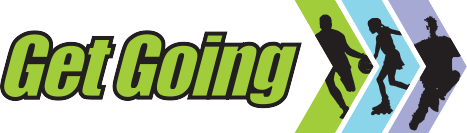 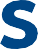 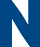 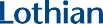 Name:   _____________________________________________   Date of referral: ___/___/___Date of birth:   ___/___/______Please indicate which pronouns the child/young person prefers:   He/him	        She/her        They/themWill you need an Interpreter?   Yes     No          Language:  _______________________________If you would like to discuss the referral with us or need help filling it out, please contact us on 0131 537 9169 or email at:  loth.childhealthyweight@nhslothian.scot.nhs.uk Thank you for completing this form.  Please post it to: Lothian Weight Management Service, Woodlands House, Astley Ainslie Hospital, Canaan Lane, Edinburgh, EH9 2TB or email us at: loth.childhealthyweight@nhslothian.scot.nhs.uk Address: Parent/Guardian Telephone: Parent/Guardian Email: Gender - Please tick Gender - Please tick Gender - Please tick   Male  Female  Do not identify as male or femaleReason for referral –what do you hope to achieve by attending the service? Any physical disabilities or emotional wellbeing concerns that would be helpful to share? Any concerns about potentially attending a group? Child/Young person/Parent/Guardian’s signature: 